(可拆卸)水平干式水表说明书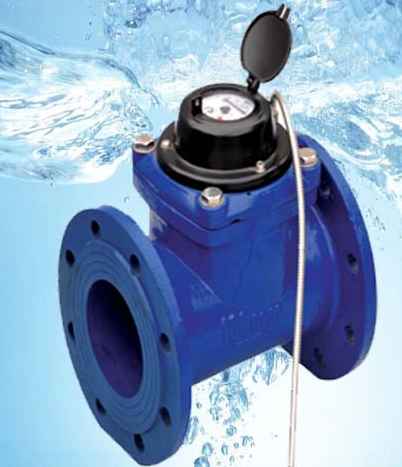 一、种类与用途:(可拆卸)水平螺翼干式冷水(热水)水表是用于计量流经自来水管道水的体积总量的仪表，具有发讯功能。分别适用于对饮用冷水或热水的计量，对污水及有腐蚀性的液体不能使用。该表系干式磁耦合传动，在不拆卸水表的情况下，该表的计量机构可以取出进行维护。具有维修方便，读数直观、计量准确等特点。冷水水表符合GB/T778.1～3-2007 、热水水表符合JB/T8802-1998、发讯水表符合Q/320700JR05的标准要求。二、使用条件：1、直接读、冷水水表   水温： 0.1℃～30℃    工作压力：≤ 1.0MPa(特殊需要时1.6MPa)  2、b、热水水表   水温： 30℃ ～90℃    工作压力：≤1.0MPa(特殊需要时1.6MPa)       三、技术性能(允许误差)从包括最小流量在内到不包括分界流量的低区中的最大允许误差为±5％。从包括分界流量在内到包括过载流量的高区中的最大允许误差为±2％。四、产品选型：（壳体材质：灰铁、球铁、不锈钢）LXLC-50-300（/FX）水平螺翼可拆卸式水表（普通、远传）DN50～DN300流量性能参数及外形尺寸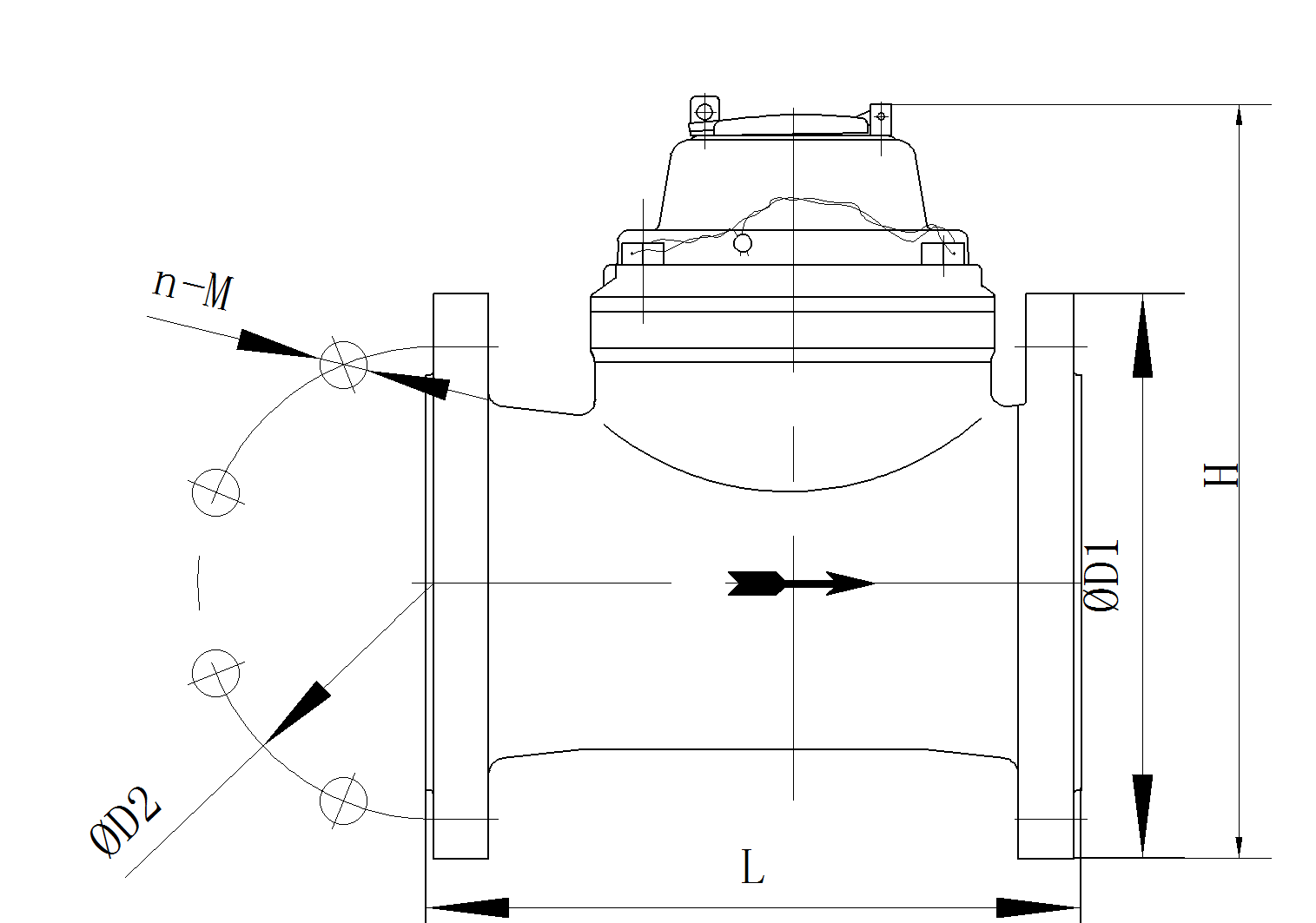 五、水表的安装1、选择水表的口径，应根据管道口径及流量等于或小于水表常用流量为依据。2、水表应水平（立式）安装，使表壳上箭头方向与水流方向相同，安装位置要避免曝晒、冰冻、污染和水淹，以便抄表和拆表，新装管道务必把管道内石子、泥沙、麻丝等杂物冲洗干净后再装水表，以免造成水表故障。3、为便于拆装和维修，水表上、下游应安装阀门，且水表进、出口应有相同管径的直管段，直管段长度表前不小于管径的10倍，表后不小于管径的5倍。4、建议在水表上游安装过滤网，以防混入管道内的杂物损坏水表。5、上下游直管段要同轴安装，密封垫不得突入管内，以免引起计量不准。6、水表安装、搬运过程中切忌牵拉信号传输线，以免造成电信传输故障。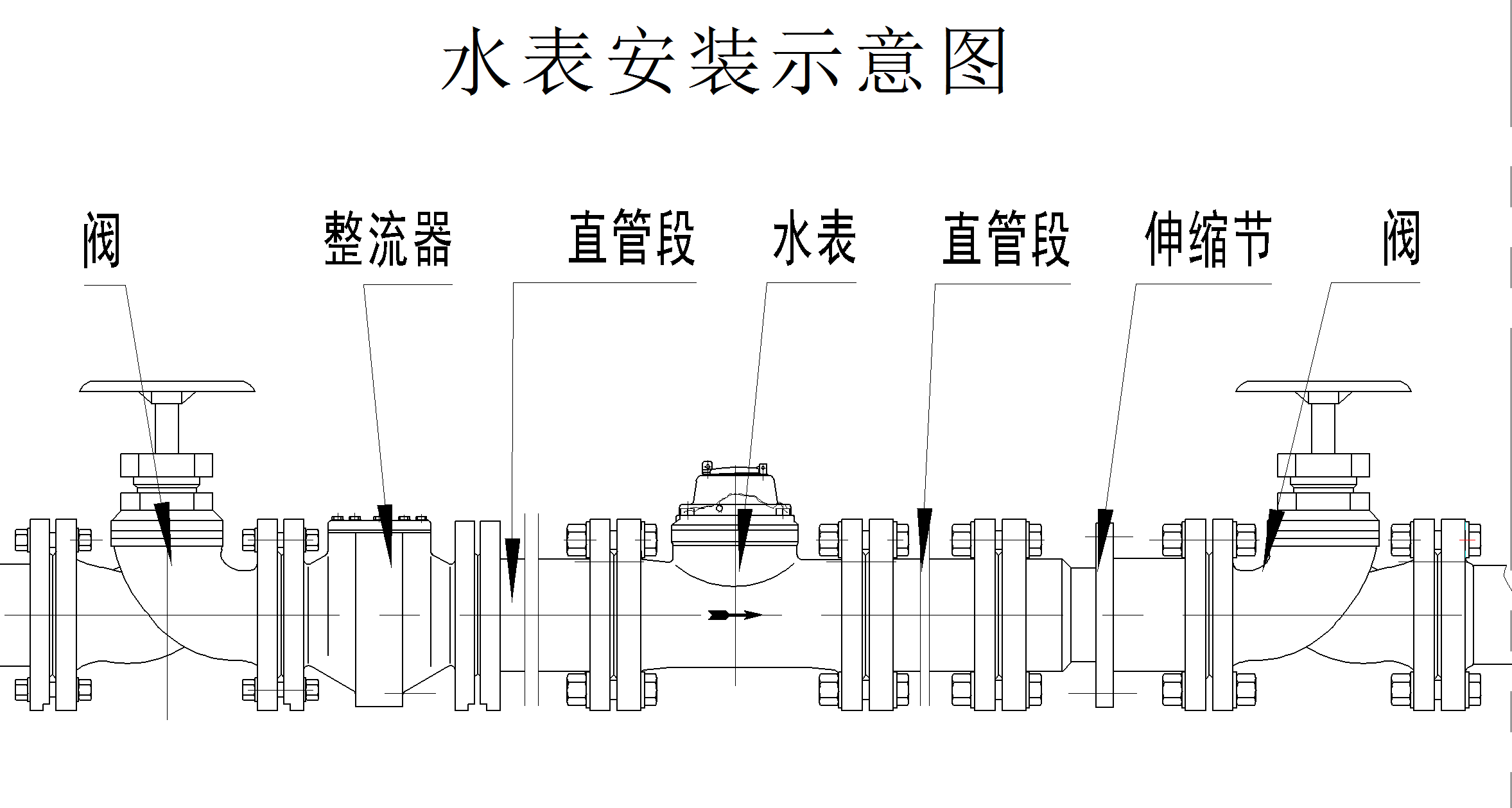 七、遵循标准1、《冷水水表》 GB/T778-20182、《电子远传水表》 CJ/T224-2006口径mmQ3/Q1过载流量Q4常用流量Q3分界流量Q2最小流量Q1最小读数最大读数口径mmQ3/Q1m3/hm3/hm3/hm3/hm3m3405020161.280.320.01999999505031.25253.150.50.01999999655050405.040.80.01999999805078.75637.9381.260.019999991005012510012.62.00.019999991255020016020.163.20.199999915050312.525031.55.00.19999992005050040050.48.00.199999925050787.563079.3812.60.1999999930050125010001262019999999口径DN长L宽B高H连接法兰连接法兰连接法兰口径DN长L宽B高H法兰外径D1螺栓孔中心圆直径D2连接螺栓mmmmmmmm法兰外径D1螺栓孔中心圆直径D2连接螺栓402001502151651104×M16502001652151651254×M16652001852231851454×M16802252002332001608×M161002502202882201808×M161252502502982502108×M161503002853422852408×M2020035034036934029512×M2025040039543339535012×M2030045044545644540012×M20